BCA
DESIGN AND ENGINEERING SAFETY AWARDS 2024THE AWARDSTHE BCA DESIGN & ENGINEERING SAFETY AWARDS 2024 give recognition to the Qualified Person for Structural Works [QP(ST)], QP(ST)’s firm and the project team for ingenious design processes and solutions in overcoming project challenges to ensure safety in design, construction and maintenance of building and civil engineering projects locally and overseas.The Awards aim to:-inculcate a strong safety culture among building professionals in developing our built environment give recognition to QP(ST)s and their firms for engineering achievements provide an avenue through which competition for work excellence can be enhanced.CATEGORY OF AWARDSThe Awards will be given out for the following categories:ResidentialCommercialInstitutional IndustrialCivil EngineeringELIGIBILITYIn order to be considered for the Awards, nominated projects must meet the following eligibility criteria:Local projects must have been completed and have obtained TOP or CSC between 1st Jan 2021 and 31st Dec 2023.Projects that had been submitted for nomination previously will not be eligible.Projects with fatality will not be eligible for participation.  NOMINATIONBCA is now inviting nominations for the 2024 Awards. Nominations shall be submitted using the prescribed forms and e-application via. FormSG. Each nomination shall be proposed by the Qualified Person for Structural Works [QP(ST)] or the professional engineering consultancy firm. Please refer to the Nomination Form for DESA 2024 for more information and details on the submission.ASSESSMENT CRITERIAThe assessment criteria for nomination under all categories are shown in the table below.Nomination will be judged by an Assessment Committee which comprises representatives from both public and private sectors of the building and construction industry.Projects with negative feedback/ stop work order/ accident(s) will be taken into consideration during the evaluation process for the award.  Safety-related incidents, e.g. accidents that occurred during the project would be taken into consideration during the evaluation process for the award. Similarly, awards given for safety e.g. LTA safety, Design for Safety (wshc) awards etc would also be taken into consideration during the evaluation process for the award.  PRESENTATION TO ASSESSMENT COMMITTEEOnly shortlisted nominees will be required to put up a presentation to the Assessment Committee on their nominated projects. The presentation will likely be held in May 2024 and it can be in Microsoft Powerpoint, multi-media and /or video presentation highlighting the distinctive features of the project and addressing the evaluation criteria. The presentation shall not be more than 15 minutes and will be followed by a question and answer session.ANNOUNCEMENT OF AWARDSThe Awards will only be conferred to projects that have achieved the highest standards of design and engineering for safety.Winners of the BCA Design & Engineering Safety Awards will receive a specially-designed plaque. In addition, the project parties and the design engineer assisting QP who had contributed to ensuring safety in design, construction and maintenance of the award winning project will be presented with a Certificate each. BCA will notify all nominees of the results which will also be released to the press. All enquiries concerning entries for the BCA Design & Engineering Safety Awards shall be officially written to the following address:The SecretaryBCA Design & Engineering Safety Awards 2024Building and Construction Authority52 Jurong Gateway Road #12-01Singapore 608550Attention: Er Ng Kay BengEmail address: ng_kay_beng@bca.gov.sgTel  : 6804 4622  Fax : 6334 2561TERMS AND CONDITIONSNominees shall agree to abide by the following terms and conditions governing the Awards:All materials submitted in connection with the entries shall become the property of Building and Construction Authority (the BCA).Award recipients are expected to share information on their successful projects with the construction industry. This sharing of information may take the form of presentations, seminars, exhibitions and/or the hosting of company visits.Materials (including but not limited to photographs) might be submitted in connection with or subsequent to the entries or at any time after the conferment of the awards. BCA reserves the right to use the abovementioned material in any way it deems fit, without payment of fees or royalties, and regardless of the results of the award. This includes, but is not limited to, the presentation, publication and/or exhibition of photographs, materials and/or names.Applicants shall fully indemnify BCA and hold it harmless, against any claim, liability, responsibility or damages which may result from BCA’s use of the materials submitted by the entrants in connection with or subsequent to the entries or at any time after the conferment of the awards.The Assessment Committee reserves the right to defer judgment if at any time during the assessment process, any development or incident arise concerning any party linked to the applicant or project, which is likely to result in negative publicity to the award, BCA, the construction industry and/or other awards or schemes administered by BCA. The duration of any such deferment shall be at the sole discretion of the Assessment Committee.The BCA reserves the right to withdraw or withhold any award, if in the opinion of the BCA, the conferment of such award might result in any negative publicity to the award, BCA, the construction industry and/or other awards or schemes administered by BCA. Where there is more than one applicant for the award per project, BCA may withdraw or withhold the award in respect of one or more applicants notwithstanding that the other applicant(s) are conferred the award.  The duration and extent of any such withdrawal or withholding shall be at the sole discretion of the BCA.REQUIREMENTS OF ENTRYNominations must be made on the Nomination Form which should be submitted by 08 April 2024 to:  The SecretaryBCA Design & Engineering Safety Awards 2024Building and Construction Authority52 Jurong Gateway Road #12-01Singapore 608550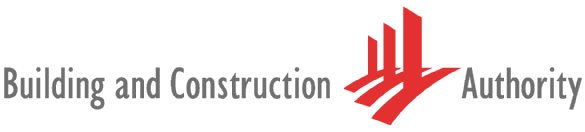 DESIGN AND ENGINEERING 
SAFETY AWARDS 2024DESIGN AND ENGINEERING 
SAFETY AWARDS 2024BUILDING AND CONSTRUCTIONAUTHORITYBUILDING AND CONSTRUCTIONAUTHORITYBUILDING and CIVIL ENGINEERING PROJECTSPtsADesign901) Innovative structural design processes and solutionsIngenious design processes and solutions to meet challenges posed by the unique nature of the project:elegant choice of advanced structural system (e.g DfMA),  robust design concept, and/or materials to address the challenges and risks;excellent adoption of innovative design solutions that benefit the project to address challenges;design solutions that can be constructed safely or enhance safety while achieving high buildability and economy; andsynergistic collaboration between structural engineer, architect, builder and other design professionals (peer review, specialists input) to enhance safety. Sustainable features (repurpose, sustainability, reuse, reduce)2010101510 2) Quality approach to support innovative design solution & materiali)   comprehensive design analysis and checks; and unique specification to achieve the design intent ii) special design provisions and verification tests to enhance structural safety and serviceability553) Design for safe inspection and maintenancei) well integrated design features for safe periodic inspection of structural elements and maintenance after completionii) integrated design to cater for FM. DfM, DfSiii) architectural features to allow ease of maintenance (e.g. special coating for facade)555BConstruction351) Innovative Construction Methodology & ApproachCommitment to high standards of site management and building safety beyond statutory duties:i)	review and evaluation of erection methods, construction sequence and temporary works to enhance safety during construction;ii)	supervision, inspection regime, QA/QC plan, testing and monitoring programme eg. QR code system10102) Advance Site Management systemi)     Minimise impact to public and immediate neighbourhood: ( Provision of effective construction methodology, structural systems and comprehensive monitoring to minimise impact on adjacent buildings)ii)    Use of Electronic tracking system / site management platformiii)   Use of advance technology to enhance buildability, productivity and safety 555